Текст письма зашифрован. 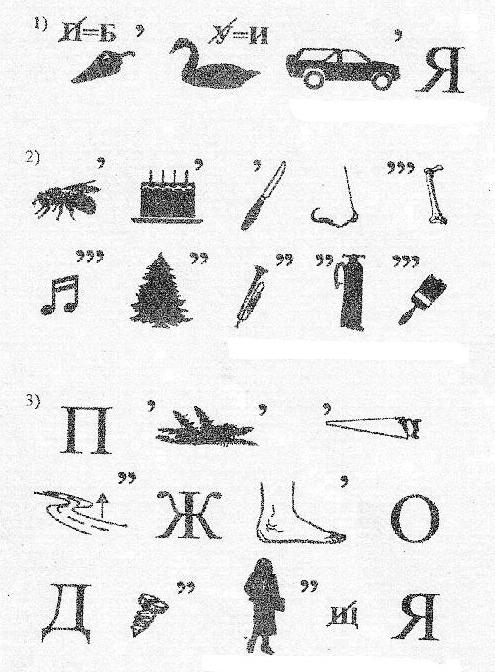 Вам предстоит решить  ребус и выразительно прочитать письмо.Текст письма зашифрован. Вам предстоит решить  ребус и выразительно прочитать письмо.Текст письма зашифрован. Вам предстоит решить  ребус и выразительно прочитать письмо.Берегись автомобиля.Осторожность не трусость.Правила дорожного движения. 